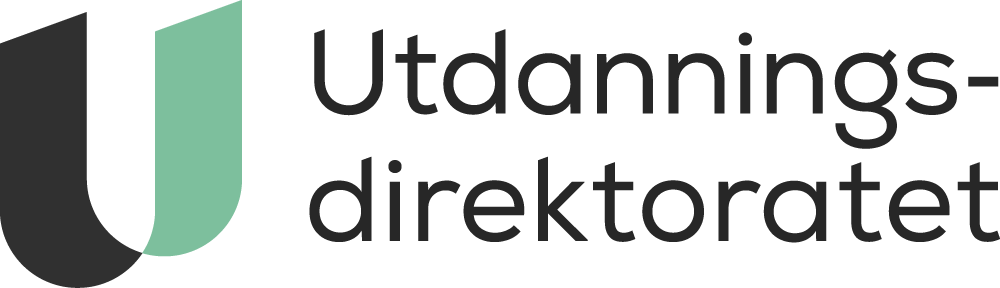 Sluttrapport - utvikle samarbeidet mellom Statped og helsesektorenUttalelse - Nasjonalt kompetansemiljø om utviklingshemming (NAKU)
✓ Jeg bekrefter at denne uttalelsen er på vegne av hele oppgitte øvrig offentlig virksomhet.Sluttrapport - Utvikle samarbeidet mellom Statped og helsesektorenAvsender: Utdanningsdirektoratet på vegne av Kunnskapsdepartementet og Helse- og omsorgsdepartementet1. InnledningKunnskapsdepartementet og Helse- og omsorgsdepartementet har som mål at de som har behov for tjenester fra Statped og spesialisthelsetjenestene får gode, samordnede tjenester til rett tid, og at tjenestetilbudet er likeverdig i hele landet. Dette forutsetter at det er godt samarbeid og avklart ansvarsdeling mellom Statped og spesialisthelsetjenestene. Samtidig skal tjenestetilbudene være godt koordinerte og det skal være god oversikt over hvilke tilbud som finnes.Kunnskapsdepartementet og Helse- og omsorgsdepartementet ga i 2020 oppdrag til Statped, Utdanningsdirektoratet og Helsedirektoratet om å utrede bedre samarbeid og ansvarsavklaringer mellom Statped og helsesektoren. Oppdraget ble varslet i Meld. St. 6 (2019 – 2020) Tett på – Tidlig innsats og inkluderende fellesskap i barnehage, skole og SFO.Statped, Utdanningsdirektoratet og Helsedirektoratet, med involvering fra flere, har samarbeidet om rapporten Sluttrapport for oppdrag 2020-001 – Utvikle samarbeidet mellom Statped og helsesektoren.Kapittel 2 tar opp hvordan oppdraget er forstått av arbeidsgruppen som har skrevet rapporten. Det er samarbeidet mellom Statped og spesialisthelsetjenesten som er det sentrale i rapporten, men det pekes samtidig på kommunens ansvar for tilrettelegging for barn og unge i barnehage og skole. Særlige utfordringer med tverrfaglig og tverrsektorielt arbeid, samt juridisk ansvar, kommer også frem her.Kapittel 3 rammer inn hva Statped og spesialisthelsetjenesten skal samarbeide om. Innen hvert fagområde peker rapporten på barns og elevers behov for samordnede tjenester fra Statped og spesialisthelsetjenesten.I kapittel 4 vises en oversikt over hvilke typer samarbeid Statped og spesialisthelsetjenesten har i dag, hvilke behov det bør være forpliktende samarbeid om fremover, samt hvor det fortsatt er behov for ansvarsavklaring mellom Statped og spesialisthelsetjenesten. Det gjelder enkelte fagområder innen språk, tale og syn, og fagområder der spesialisthelsetjenesten gir tjenester til barnehager og skoler.Kapittel 5 inneholder alle forslagene fra arbeidsgruppen. Barnets og elevens beste er det grunnleggende premisset for forslagene.Første del av kapittelet handler om konkrete forslag om hva Statped og spesialisthelsetjenesten bør ha forpliktende samarbeid om, hvordan samarbeidet kan formaliseres og gjennomføres. Arbeidsgruppa foreslår at samarbeidet mellom Statped, habiliteringstjenesten for barn og unge (HABU) og psykisk helsevern for barn og unge (PHBU) bør utvikles til å bli mer forpliktende. Videre foreslår arbeidsgruppen at Statped og deler av spesialisthelsetjenesten utvikler forpliktende samarbeid om strakstilbud til målgrupper som har behov for tidlig samordnet innsats fra begge parter. I tillegg foreslås det at partene samarbeider om å utvikle lærings- og mestringstilbud til felles målgrupper, samt at det utvikles forpliktende samarbeid på små og spesialiserte spesialpedagogiske fagområder mellom spesialisthelsetjenesten og Statped. Det foreslås også at samarbeidet om målgruppen barn, unge og voksne med kombinert syns- og hørselstap og døvblindhet blir videreført som i dag.I andre del av kapittelet legges det frem ulike forslag som skal bidra til ansvarsavklaringer mellom Statped og spesialisthelsetjenesten på områder som i dag er uklare. Dette dreier seg hovedsakelig om deler av Statpeds tjenester på leppe-kjeve-ganespalte og stemmevansker, samt tjenester ved tverrfaglig synsfunksjonsutredning.I tredje del av kapittel 5 oppsummeres forslagene om hvilke forutsetninger som bør ligge til grunn for hvordan samarbeidet mellom Statped og spesialisthelsetjenesten kan formaliseres, utvikles og gjennomføres slik at det blir mer forpliktende.I siste del av kapittel 5 er det forslag til tiltak for å utarbeide oversikt over fag- og kompetansemiljø i sektorene og hvilke tjenester som gis til barn og unge i barnehage og skole. Forslagene vil kreve ytterligere utredninger og konkretiseringer.Kapittel 6 beskriver kort hvilke arbeidsmetoder arbeidsgruppen har fulgt og hvordan arbeidet har vært organisert. Se hele rapporten som vedlegg nederst i høringen.2. Kapittel 2	1 a) Er du enig i arbeidsgruppens forståelse av avgrensningene til Statped og spesialisthelsetjenesten? Hvis nei, kan du utdype?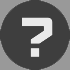 Intet svaralternativ valgtIngen kommentar fra instansen	1 b) Burde andre tjenester vært omfattet av utredningen? Hvis ja, hvilke og på hvilken måte?JaForskning viser at personer med utviklingshemming oftere har helsesvikt enn resten av befolkningen, samtidig som de sjeldnere får hjelp til sin helsesvikt. Manglende kunnskap om utviklingshemming og måten tjenestene er organisert på er noen av forklaringene som oppgis (NAKU 2007, NAKU 2008). Målet med oppdraget for rapporten er blant annet gode, samordna tjenester til rett tid for de som har behov for tjenester fra Statped og spesialisthelsetjenesten, og en av delmålene er at tjenestetilbudet fra sektorene er godt koordinerte. Vi anser som en forutsetning i arbeidet at dette gjelder alle sektorer og tjenester, og at dette ikke bare er knyttet til spesialisthelsetjenesten. Utredningen bør ikke være avgrenset til samarbeidet mellom Statped og spesialisthelsetjenesten, men burde inkludert hele helsesektoren (både statlig og kommunalt). 	1 c) Har du forslag til hvordan kommunale tjenester, slik som blant annet fastlege, helsestasjons- og skolehelsetjeneste og tjenester innenfor psykisk helse, involveres i samarbeid om oppfølging av barn som har behov for tjenester fra Statped?Tydelig avtaler og formalisering av samarbeidet anses som viktig her. Rett til individuell plan og koordinator er hjemlet i flere lovverk og ansvarsgruppe beskrives som et verktøy for samhandling. Dette vil være viktige verktøy for involvering av samarbeid om oppfølging.	2) Er du enig i arbeidsgruppens forståelse av hvilke roller og ansvar som legges som premiss for rapporten? Hvis nei, kan du utdype?Intet svaralternativ valgtIngen kommentar fra instansen	3) Er du enig i arbeidsgruppens forståelse av utfordringer med å gi gode samordnede tjenester til rett tid? Hvis nei, kan du utdype?Intet svaralternativ valgtIngen kommentar fra instansen3. Kapittel 34) Er du enig i arbeidsgruppens beskrivelse av de ulike fagområdene og brukerbehovet? Hvis nei, kan du utdype?	SynsvanskerIntet svaralternativ valgtIngen kommentar fra instansen	HørselsvanskerIntet svaralternativ valgtIngen kommentar fra instansen	TegnspråkIntet svaralternativ valgtIngen kommentar fra instansen	Ervervet hjerneskadeIntet svaralternativ valgtIngen kommentar fra instansen	Kombinert syns- og hørselstap og døvblindhetIntet svaralternativ valgtIngen kommentar fra instansen	Språk- og talevanskerIntet svaralternativ valgtIngen kommentar fra instansen	Sammensatte lærevanskerDelvis enigBehovet for bistand og tilrettelegging for å sikre inkludering i fellesskap med andre elever burde også vært beskrevet i punkt 3.7. NOU 2016:17, på lik linje, viser til at barn og unge med nedsatt funksjonsevne har mindre sosialt samvær med jevnaldrende enn andre barn. Dette gjelder både sosialt samvær i skole og på fritid. Se også generell kommentar. 	5) Er det andre fagområder eller brukergrupper som burde vært inkludert i rapporten?Ikke angitt ja/neiIngen kommentar fra instansen4. Kapittel 46) Er du enig i arbeidsgruppens beskrivelse av ansvarsavklaring for barn og elever på de ulike områdene? Hvis nei, kan du utdype?	Barn og elever med minoritetsspråklig bakgrunnIntet svaralternativ valgtIngen kommentar fra instansen	Barn og elever med nevroutviklingsforstyrrelserDelvis enigDet bør også komme frem her at omtrent 30 prosent av personer med en autismediagnose har også en utviklingshemmingsdiagnose (NOU 2020:1), og at denne dobbeltdiagnosen medfører behov for blant annet tilrettelegging, kompetanseheving og forpliktende samarbeid.	Barn og elever med språkvanskerIntet svaralternativ valgtIngen kommentar fra instansen	Barn og elever med ervervet hjerneskadeIntet svaralternativ valgtIngen kommentar fra instansen	Barn og elever med behov for alternativ og supplerende kommunikasjon (ASK)Intet svaralternativ valgtIngen kommentar fra instansen	7) Er du enig med arbeidsgruppens beskrivelse av hvilke behov det er for forpliktende samarbeid mellom Statped og spesialisthelsetjenesten? Hvis nei, kan du utdype?Intet svaralternativ valgtIngen kommentar fra instansen	8) Er du enig med arbeidsgruppens innledende beskrivelse av hvor det er behov for ansvarsavklaring? Hvis nei, kan du utdype?Intet svaralternativ valgtIngen kommentar fra instansen	9) Er du enig i arbeidsgruppens beskrivelse for behov for forpliktende samarbeid for å samordne tidlig innsats? Hvis nei, kan du utdype?Intet svaralternativ valgtIngen kommentar fra instansen	10) Er du enig i arbeidsgruppens beskrivelse for behov for forpliktende samarbeid for lærings- og mestringstilbud til barn og elever med varige, omfattende eller komplekse behov, og deres foreldre? Hvis nei, kan du utdype?Intet svaralternativ valgtIngen kommentar fra instansen	11) Er du enig i arbeidsgruppens beskrivelse for behov for forpliktende samarbeid på små og spesialiserte spesialpedagogiske fagområder? Hvis nei, kan du utdype?Intet svaralternativ valgtIngen kommentar fra instansen	12) Er du enig i arbeidsgruppens beskrivelse av behov for ansvarsavklaring innen fagområde språk og tale? Hvis nei, kan du utdype?Intet svaralternativ valgtIngen kommentar fra instansen	13) Er du enig i arbeidsgruppens beskrivelse av behov for ansvarsavklaring om tjenester på tverrfaglig synsfunksjonsutgreiing? Hvis nei, kan du utdype?Intet svaralternativ valgtIngen kommentar fra instansen	14) Er du enig i arbeidsgruppens beskrivelse av behov for ansvarsavklaring om spesialisthelsetjenestenes arbeid inn mot barnehager og skoler? Hvis nei, kan du utdype?Intet svaralternativ valgtIngen kommentar fra instansen5. Kapittel 5	15) Er du enig i arbeidsgruppens forslag og tiltak om forpliktende samarbeid mellom Statped og spesialisthelsetjenestene for barn og unge, med vekt på HABU og PHBU? Delvis enigI det siste kulepunktet i 5.1.1 «Alle partane må ta eit større ansvar for å samordne tenestene i individsaker slik at laget rundt barnet / eleven vert styrka mv» Dette bør presiseres og skrives mer forpliktende enn at alle parter må ta større ansvar. Plikt til samhandling, individuell plan og koordinator er hjemlet i flere lovverk (Pasient og brukerrettighetsloven §2-5, Helse- og omsorgstjenesteloven kap. 7, Spesialisthelsetjenesten §2-5a mv) og skolene har plikt til å medvirke i arbeidet med individuell plan (henhold til § 15-8 i opplæringslova og § 3-6b i friskolelova). Dette arbeidet er mer forankret og forpliktende enn det som kommer frem i kulepunktet i sluttrapporten.	16) Er du enig i arbeidsgruppens forslag og tiltak om forpliktende samarbeid om strakstilbud for samordnet tidlig innsats? Delvis enigI listen som er nevnt bør det også synliggjøres behovet for forpliktende samarbeid om strakstilbud ved nyoppdaget diagnoser som utviklingshemming og i autismespekteret. Forskning viser at foreldre har behov for informasjon og tidlig oppfølging, når de får bekreftet barnets diagnose, og foreldrene gir tilbakemelding på at de opplever mangelfull informasjon (Tøssebro og Lundeby 2002). 	17) Er du enig i arbeidsgruppens forslag og tiltak om forpliktende samarbeid om lærings- og mestringstilbud? Intet svaralternativ valgtIngen kommentar fra instansen	18) Er du enig i arbeidsgruppens forslag og tiltak om forpliktende samarbeid om små og spesialiserte spesialpedagogiske fagområder? Intet svaralternativ valgtIngen kommentar fra instansen	19) Er du enig i arbeidsgruppens forslag og tiltak om forpliktende samarbeid om tjenester til personer med kombinerte syns- og hørselstap og døvblindhet? Intet svaralternativ valgtIngen kommentar fra instansen	20) Hvilke av arbeidsgruppens løsningsalternativ mener du er den beste løsningen for fagområdet språk og tale?  På fagområde leppe-kjeve-ganespalte: Intet svaralternativ valgtIngen kommentar fra instansen	21) Hvilke av arbeidsgruppens løsningsalternativ mener du er den beste løsningen for fagområdet språk og tale? På fagområde stemmevansker:Intet svaralternativ valgtIngen kommentar fra instansen	22) Er du enig i arbeidsgruppens forslag til løsning på fagområdet tverrfaglig synsfunksjonsutredning? Hvis nei, kan du utdype?Intet svaralternativ valgtIngen kommentar fra instansen	23) Er du enig i arbeidsgruppens forslag til samarbeidsformer?Intet svaralternativ valgtIngen kommentar fra instansen	24) Er du enig i arbeidsgruppens forslag til løsninger for å ha en oversikt over kompetansemiljø som arbeider inn mot barnehager og skoler? Intet svaralternativ valgtIngen kommentar fra instansenGenerell kommentarDet er viktig at det helt fra starten av blir foretatt en vurdering av elever med utviklingshemming sine behov for spesialpedagogiske tiltak, og at dette gjøres i samarbeid med eleven og pårørende. Kvaliteten i opplæringen for elever med utviklingshemming ivaretas ikke i tilstrekkelig grad innenfor verken inkludering eller deltakelse i fellesskapet, medvirkning i fellesskapet eller læringsutbytte (Bechmann, Haug og Nordahl 2016). Veiledning og kompetanseøkning på dette feltet er viktig, og det må sikres at skolene får bistand i arbeidet. Det kommer frem i flere studier at det er behov for økt kompetanse om utviklingshemming til ansatte i oppvekst, helse- og omsorgstjenesten og i spesialisthelsetjenesten (Wendelborg m.fl. 2018, Halvorsen m.fl. 2014, NAKU 2007, NAKU 2008). Diagnosen utviklingshemming innebær en kognitiv funksjonsnedsettelse som medfører behov for ulik grad av oppfølging og tilrettelegging fra omgivelsene. En relasjonell forståelse av funksjonshemming er viktig å trekke frem her, der funksjonshemming oppstår i samspillet mellom kravene i samfunnet og forutsetninger til vedkommende. Vårt ansvar innebærer blant annet å redusere kravene i samfunnet og tilrettelegge for mestring, inkludering og deltakelse i samspill med personene. FN-konvensjonen om rettigheter til mennesker med nedsatt funksjonsevne (CRPD) omtales ikke i rapporten. CRPD utdyper hvordan menneskerettighetene skal sikres for personer med nedsatt funksjonsevne, og artikkel 24 handler om rett til utdanning. CRPD viser at det er samfunnet og ikke den enkelte som må endres. StatusInnsendt til Utdanningsdirektoratet
Innsendt og bekreftet av instansen via: linda.baroy@ntnu.noInnsendt avLinda Barøy Innsenders e-post:linda.baroy@ntnu.noInnsendt dato11.03.2021Hvilken offentlig virksomhet?:Nasjonalt kompetansemiljø om utviklingshemming (NAKU)
Øvrig offentlig virksomhet (Offentlig)Stillingrådgiver